De Montfort University KazakhstanStudent Sickness certificate  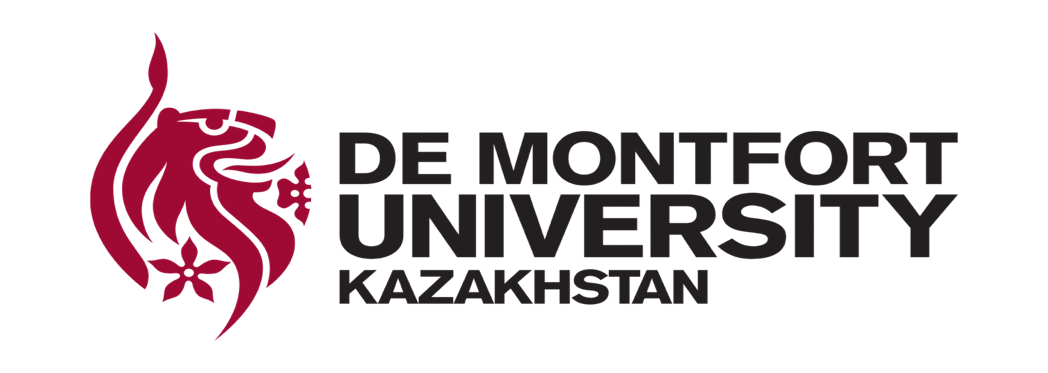 Student sickness self-certificate for absence Your detailsDetails of absenceThis certificate covers the first 7 days* of absence including weekends and days on which you are not timetabled to attend. (* 14 days for coronavirus absences due to self-isolation) Reason for absencePlease give details, words like unwell or illness, on their own, are not acceptableI declare that the information I have provided in this form is correct and complete, and consent to this information being used by the Deferral Request Panel.SignatureType your full name for submission by emailDate  When completed this certificate should be sent by email, with your deferral or extension request, to your Student Services or your Personal Tutor.Full nameFacultyYearProgrammeStudent P numberUniversity email addressPhone numberIs this your first self-certification submission this registration period?Yes/ NoYes/ NoYes/ NoDate absence beganDate absence ended